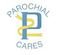 Parochial CE Primary SchoolClass Teacher – Job Description
School: Parochial CE Primary School, Keppel Street, Ashton-under-Lyne, Lancashire OL6 6NNJob title: 			Class Teacher (Maternity Cover, 1.0)Contract:  			Fixed Term Contract (1st September 2024 – 31st August 2025)Directorate: 			Forward as One CE Multi Academy Trust BoltonReporting to: 			Headteacher Salary: 			M1 to M2 (£30,000 - £31,737 per annum, pro rata)                  Hours:                                         32.5 hours per week, All Year AroundStart Date: 			1st September 2024Closing Date:   	             Thursday 4th July 2024 – 12:30pmInterview Date:		Monday 8th July 2024 At Parochial, we are committed to providing our pupils with an exciting curriculum which inspires them to learn and prepares them for life in our diverse society.  We are lucky to have talented and committed staff who are very proud of our pupils and their accomplishments.  Parochial is a place where all are made to feel welcome and encouraged to take part in all the rich opportunities offered to them.  Please send all queries to HR@fa1.ukSafeguarding Statement:  In line with Keeping Children Safe in Education 2023, as part of our recruitment process we will carry out an online search on shortlisted candidates to identify any comment, image or other content that could cause reputational damage to the trust and/or give rise to a safeguarding concern. If we discover anything during our searches this will be passed on to the recruitment manager and discussed during interview.  This role is subject to an Enhanced DBS plus Children’s Barred List Check.  Pre-employment checks will be undertaken before appointment is confirmed.  Job DescriptionWe are seeking to appoint a committed, enthusiastic classroom teacher who has the passion to create wonderful learning opportunities. This is an exciting opportunity to join a passionate team who are determined to ensure each child and adult reaches their full potential. Are you willing to make a difference?Our vision is to build a great school – to be the best that we can be. As a Church of England Primary School, rooted in a Christian tradition, we believe that academic success and personal wellbeing are equal partners.   Our mission is to develop a happy community with enquiring minds, a spirit of curiosity and a love of learning where there is respect for self, others and the environment. We want every member of our team to have the skills, confidence, resilience and adaptability to thrive in a rapidly changing world.  We are highly committed to safeguarding and promoting the welfare of all children and young people. We are committed to safeguarding and promoting the welfare of all its pupils. Pre-employment checks will be undertaken before appointment is confirmed. This post is subject to enhanced criminal records bureau disclosure. We are looking for someone who:Is an outstanding classroom practitioner Has an in-depth knowledge and understanding of the curriculum Is able to work well in a team and motivate othersIs able to contribute to raising standards and evidencing impact Inspires a love of learningHas high expectations for themselves and all pupilsCan contribute to the wider life of our school community Is committed to upholding the Christian character and vision of the schoolIn return, we can offer:A caring, warm and friendly schoolA close working team with a desire to improve outcomes for pupilsHappy, well-balanced children who are willing to learnSupportive and enthusiastic Governors, Staff and ParentsContinuing professional development opportunitiesCollaboration and partnership with the Forward as One CE MAT trust schools and the professional development flightpath opportunities 
Teacher Person SpecificationPersonal requirementsCategoryMethod of AssessmentTo be a qualified teacherEATo have recent teaching experience or evidence of completion of initial teacher trainingEA●  Early Years and PrimaryTo show evidence of participation in professional development or study. ETo have knowledge of relevant Key Stages and National Curriculum requirements ETo understand the theory and practice of providing effectively for the individual needs of all children (e.g. classroom organisation and learning strategies)EITo understand the values and processes of planning as an aid to raising standards.EITo understand the statutory requirements of legislation concerning Equal Opportunities, Health & Safety, SEN and Child ProtectionEITo be able to demonstrate teaching to a high standard.The ability to form and maintain appropriate relationships with children.To work well within and contribute to team development.To demonstrate good behaviour management skills.To communicate effectively (both orally and in writing) to a variety of audiences.To create a happy, challenging and effective learning environment.To be enthusiastic and determined.EITo be able to demonstrate teaching to a high standard.The ability to form and maintain appropriate relationships with children.To work well within and contribute to team development.To demonstrate good behaviour management skills.To communicate effectively (both orally and in writing) to a variety of audiences.To create a happy, challenging and effective learning environment.To be enthusiastic and determined.ETo be able to demonstrate teaching to a high standard.The ability to form and maintain appropriate relationships with children.To work well within and contribute to team development.To demonstrate good behaviour management skills.To communicate effectively (both orally and in writing) to a variety of audiences.To create a happy, challenging and effective learning environment.To be enthusiastic and determined.E To be able to demonstrate teaching to a high standard.The ability to form and maintain appropriate relationships with children.To work well within and contribute to team development.To demonstrate good behaviour management skills.To communicate effectively (both orally and in writing) to a variety of audiences.To create a happy, challenging and effective learning environment.To be enthusiastic and determined.ETo be able to demonstrate teaching to a high standard.The ability to form and maintain appropriate relationships with children.To work well within and contribute to team development.To demonstrate good behaviour management skills.To communicate effectively (both orally and in writing) to a variety of audiences.To create a happy, challenging and effective learning environment.To be enthusiastic and determined.ETo be able to demonstrate teaching to a high standard.The ability to form and maintain appropriate relationships with children.To work well within and contribute to team development.To demonstrate good behaviour management skills.To communicate effectively (both orally and in writing) to a variety of audiences.To create a happy, challenging and effective learning environment.To be enthusiastic and determined.ETo be able to demonstrate teaching to a high standard.The ability to form and maintain appropriate relationships with children.To work well within and contribute to team development.To demonstrate good behaviour management skills.To communicate effectively (both orally and in writing) to a variety of audiences.To create a happy, challenging and effective learning environment.To be enthusiastic and determined.Experience of making an impact on progress upon children’s learningHigh Quality and reflective practitionerAbility to utilise a range of teaching styles and strategies to ensure high levels of learning and achievementAbility to motivate and enthuse pupils and staffHigh degree of motivation for working with children and young peopleFully supported referenceWell-structured supporting letter indicating beliefs, understanding of important educational issues and teaching styles – free from all errorE

E

D

E

E

E

EA/ISatisfactory Enhanced DBSE ACategory                                   MethodE - Essential                             A – ApplicationD - Desirable                            I – Interview